Pressemitteilung 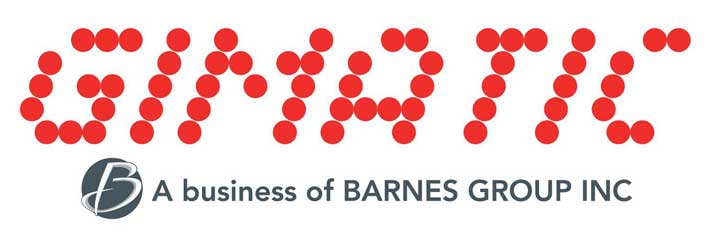 Hechingen, 01.04.2021Onlineversion:
Pneumatischer Kopplungsgreifer mit Flansch für hohe AxialkräfteGimatic hat jetzt seine AGG-Serie an Kopplungsgreifern um eine Variante für höhere Genauigkeiten erweitert. Die AGG30-BF ist stabiler als die kleinere Ausführung AGG20-BF und bietet Form und Lagetoleranzen von 0,025 mm. Mit der AGG-Serie lassen sich Roboter oder lineare Handling Systeme an Werkzeugen oder Ablagepositionen exakt andocken und positionieren. Die Kopplungsgreifer eignen sich für Anwendungen, in denen zum Beispiel eng tolerierte Metalleinsätze vor dem Einspritzen des Kunststoffs präzise in der Form positioniert werden müssen. Die AGG Greifer befinden sich schon vielfach im Einsatz und haben sich bereits bestens bewährt. Die Kopplungsgreifer der AGG..-BF Serie hat Gimatic entwickelt, um den Aufwand für Justage und Voreinstellung zum Einlegen von Pins in diverse Kleinteile zu reduzieren. Dazu verfügen die Greifer über einen Anschraubflansch, der in Form und Lage zu der im Werkzeug eingelassenen Buchse sehr präzise toleriert ist. Damit lassen sich sehr genaue Einlegearbeiten einfacher durchführen. Die Montage des AGG Greifer ist reproduzierbar immer gleich. Von dieser Nullposition kann der Greifer präzise aufbauen, was beispielsweise beim Einlegen von Pins für Stecker, Düsen, oder andere Kleinteile sehr vorteilhaft ist. Der pneumatisch betätigte Kopplungsgreifer AGG30-BF kann nun Axialkräfte von bis zu 5000 N bei 6 bar aufnehmen. Die große Ausführung bietet mehr Stabilität. Grundsätzlich gibt es jetzt drei Ausführungen an Kopplungsgreifern: Beim AGG21-B und AGG30-B handelt es sich um doppeltwirkende Ausführungen mit Sicherheitsfeder, durch die der Greifer auch bei Luftausfall gekoppelt bleibt (NC bzw. mit Feder schließend). Der einfach wirkende Kopplungsgreifer AGG19-B ist mit einer Rückführungsfeder ausgestattet (NO bzw. mit Feder öffnend). Einsatz finden die AGG-Greifer in der Kunststoffspritzgussindustrie und für Handling Aufgaben. Sie eignen sich als Nullpunktspannsystem in der Montagetechnik wie beim Handling von Werkstückträgern. Gegenüber klassischen Systemen bieten die Greifer ein attraktives Preis-/Leistungsverhältnis.BildKopplungsgreifer-AGG-301.jpg: Der Kopplungsgreifer AGG30-BF verfügt über einen Anschraubflansch zum besseren Einlegen von Pins in diverse Kleinteile.Keywords:Gimatic, Maschinenbau, Automatisierung, Robotik, Greifer, Kopplungsgreifer, Handling, Kunststoffspritzguss, KunststoffspritzgussindustrieSocial-Media-Verlinkungen:Facebook: 	https://www.facebook.com/Gimaticsrl/ @Gimaticsrl
Twitter: 	https://twitter.com/GimaticSrl @GimaticSrL
Youtube: 	https://www.youtube.com/channel/UCDb5V7L-WI3VpQVqrk-16HA
Instagram: 	Gimatic_srlKontakt:Gimatic Vertrieb GmbH, Linsenäcker 18, 7, 72379 Hechingen Tel.: +49 7471/96015 0, Fax: +49 7471/96015 19				E-Mail:  , Web: www.gimatic.comBei Veröffentlichung erbitten wir je ein Belegexemplar.

--------------------------------------------------------------------------------------------------------------------------------------------------------------
Presse Service Büro GbR, Sirchenrieder Str. 4, 86510 Ried, Tel.: +49 8233 2120 943, 
E-Mail: angela.struck@presseservicebuero.de, www.presseservicebuero.de 